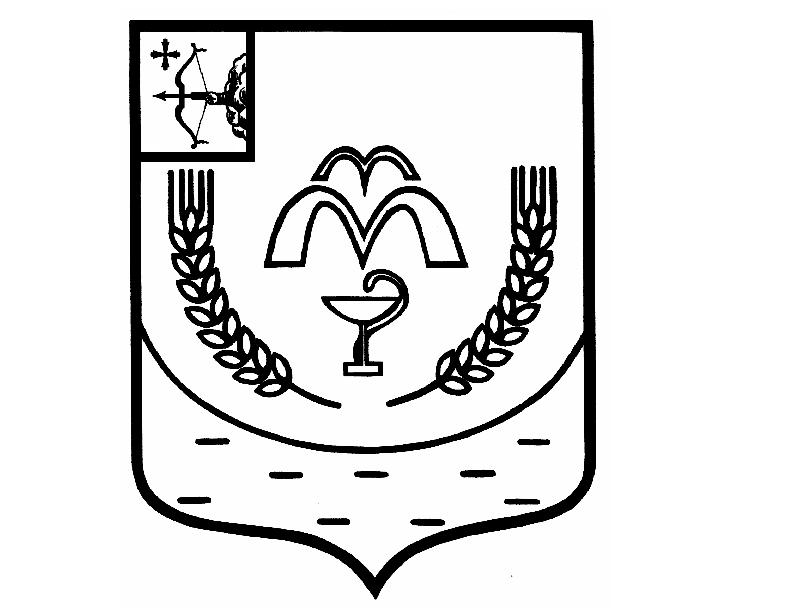 КУМЕНСКАЯ РАЙОННАЯ ДУМАШЕСТОГО СОЗЫВАРЕШЕНИЕ от 24.10.2023 № 21/135пгт КумёныО внесении изменений в решение Куменской районной Думы от 28.04.2015 № 33/300В соответствии с частью 3 статьи 2 Закона Кировской области от 08.07.2008 № 257-ЗО «О гарантиях осуществления полномочий депутата, члена выборного органа местного самоуправления, выборного должностного лица местного самоуправления в Кировской области», статьей 22 Закона Кировской области от 08.10.2007 № 171-ЗО «О муниципальной службе в Кировской области» и постановлением Правительства Кировской области от 12.04.2011 № 98/120 «О расходах на оплату труда депутатов, выборных должностных лиц местного самоуправления, осуществляющих свои полномочия на постоянной основе, муниципальных служащих, учитываемых при установлении нормативов формирования расходов на содержание органов местного самоуправления муниципальных образований Кировской области» Куменская районная Дума РЕШИЛА:1. Внести изменения в решение Куменской районной Думы от 28.04.2015 № 33/300 «О порядке оплаты труда депутатов, выборных должностных лиц местного самоуправления и муниципальных служащих муниципального образования Куменский муниципальный район»:1.1. В пункте 3 решения:1.1.1. В подпункте 3.1.1 слова «54 должностных окладов» заменить словами «16,8 должностного оклада».1.1.2. В подпункте 3.2.4 слова «30 должностных окладов» заменить словами «7 должностных окладов».1.2. Приложение №1 изложить в новой редакции согласно приложению №1.1.3. В приложении № 2:1.3.1. Пункт 2 Порядка выплаты ежемесячного денежного поощрения депутатам, выборным должностным лицам органов местного самоуправления Куменского муниципального района изложить в следующей редакции:«2. Ежемесячное денежное поощрение устанавливается решением Куменской районной Думы в следующих размерах должностному окладу:1.3.2. В пункте 3 Порядка слова «54 должностных окладов» заменить словами «16,8 должностного оклада».1.4. Приложение № 6 изложить в новой редакции согласно приложению №2.1.5. В приложении №8:1.5.1. Пункт 3 Порядка установления и выплаты особые условия муниципальной службы муниципальным служащим органов местного самоуправления Куменского муниципального района изложить в следующей редакции:«3. При формировании фонда оплаты труда муниципальных служащих предусматриваются денежные средства в размере 7 должностных окладов.»1.5.2. Пункт 4 Порядка изложить в следующей редакции:«4. Ежемесячная надбавка за особые условия муниципальной службы устанавливается в следующих размерах:по высшим должностям - до 100 процентов должностного оклада;по главным должностям - до 80 процентов должностного оклада;по ведущим должностям - до 60 процентов должностного оклада;по старшим должностям - до 50 процентов должностного оклада;по младшим должностям - до 30 процентов должностного оклада.»1.6. В приложении № 9:1.6.1. Пункт 3 Порядка установления и выплаты ежемесячного денежного поощрения муниципальных служащих органов местного самоуправления Куменского муниципального района изложить в следующей редакции:«3. При формировании фонда оплаты труда муниципальных служащих предусматриваются денежные средства в размере 7 должностных окладов.»1.6.2. Пункт 4 Порядка изложить в следующей редакции:«4. Ежемесячное денежное поощрение муниципальных служащих устанавливается до 130 процентов должностного оклада.»1.7. В приложении № 10 пункт 7 Порядка установления и выплаты ежемесячной надбавки за классный чин муниципальным служащим органов местного самоуправления Куменского муниципального района изложить в следующей редакции:	«7. Ежемесячные надбавки за классный чин муниципальным служащим устанавливаются в следующих размерах:2. Настоящее решение вступает в силу в соответствии с действующим законодательством и распространяется на правоотношения, возникшие с 01.09.2023 года. Председатель Куменской районной Думы    А.А. МашковцеваГлава Куменского района       И.Н. ШемпелевПриложение № 1к решению Куменской районной Думы от 24.10.2023 № 21/135   РАЗМЕРЫдолжностных окладов депутатов и выборных должностных лиц местного самоуправления муниципального образованияКуменский муниципальный район_________Приложение № 2к решению Куменской районной Думы от 24.10.2023 № 21/135РАЗМЕРЫдолжностных окладов муниципальных служащих органов местного самоуправления Куменского муниципального районаГлава муниципального образования-     130 %Председатель представительного органа- до 140 %Председатель Контрольно-счетной комиссии   -      140 % »	Наименование классного чинаОклад за классный чин (рублей в месяц)Действительный муниципальный советник 1 класса5948Действительный муниципальный советник 2 класса5674Действительный муниципальный советник 3 класса5364Главный муниципальный советник 1 класса5050Главный муниципальный советник 2 класса4776Главный муниципальный советник 3 класса4460Советник муниципальной службы 1 класса4150Советник муниципальной службы 2 класса3878Советник муниципальной службы 3 класса3490Референт муниципальной службы 1 класса3252Референт муниципальной службы 2 класса2920Референт муниципальной службы 3 класса2670Секретарь муниципальной службы 1 класса2344Секретарь муниципальной службы 2 класса2086Секретарь муниципальной службы 3 класса  1750 »Наименование должностейразмеры должностных окладов, руб.12Глава муниципального образования26046Председатель представительного органа26046Председатель Контрольно-счетной комиссии16042Наименование должностейразмеры должностных окладов, рублейГлава администрации района18500Первый заместитель главы администрации района16870Заместитель главы администрации района15380Управляющий делами администрации района13530Начальник управления, заведующий отделом 12362Заместитель начальника управления, заместитель заведующего отделом11248Начальник отдела в составе управления, заведующий сектором10552Консультант, помощник9474Главный специалист9360Ведущий специалист9020Специалист 1 категории7804Специалист 2 категории6514Специалист5842